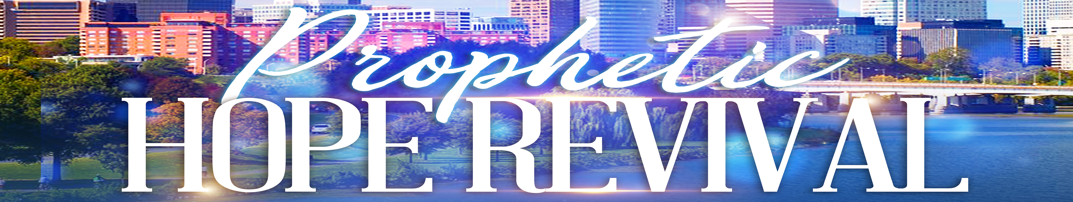 Sermon Title: “___________________________________” Dr. Marcus E. HarrisKey Points & Texts:Genesis 3:6The Question of the Universe – “ __________  did get?Is there a Prophetic Word to address this question?Focus Point: The ________ and deadliest __________ both in and on Earth is _____________.  A Dragon in Heaven Lucifer - ____________________________________War In Heaven & The Mystery of SinOn Earth – Trouble in The Garden!We Are Infected!Revelation 12:7-11 – The Clue that Help is on the way. Sermon Notes October 9, 2022Sermon Title:  _____________________________________________Key Points & Texts: ________________________________________ ______________________________________________________________________________________________________________________________________________________________________________________________________________________________________________________________________________________________________________________________________________________________________________________________________________________________________________________________________________________________________________________________________________________________________________________________________________________________________________________________________________________________________________________________________________________________________________________________________________________________________________________________________________________________________________________________________________________________________________________________________________________________________________________________________________________________________________________________________________________________________________________________________________________________________________________________________________________________________________________________________________________________________________________